Nedoviziy VadymExperience:Position applied for: ElectricianAdditional position applied for: TurnerDate of birth: 29.10.1967 (age: 50)Citizenship: UkraineResidence permit in Ukraine: YesCountry of residence: UkraineCity of residence: KhersonContact Tel. No: +38 (050) 594-24-32E-Mail: nedovizijvadim@gmail.comSkype: +380505942432U.S. visa: NoE.U. visa: NoUkrainian biometric international passport: Not specifiedDate available from: 06.09.2017English knowledge: PoorMinimum salary: 1200 $ per month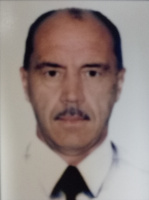 PositionFrom / ToVessel nameVessel typeDWTMEBHPFlagShipownerCrewingElectrician19.12.2016-12.06.2017AlyaskaGeneral Cargo1200SKL887kwBelizeHoldingson LTDElena